МАОУ Тоцкая СОШ им. А.К. Стерелюхина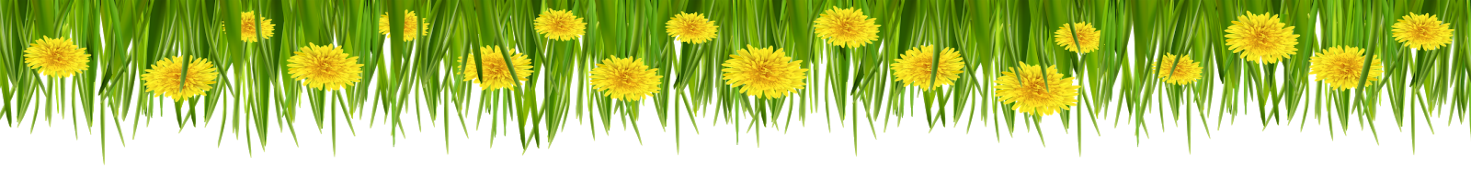 Заочный этап Всероссийского конкурса "Моя малая родина: природа, культура, этнос" Номинация " Эко - символ малой родины"   Символ моей малой родины - солнечный одуванчик"                                                  Автор: Дементьева Александра,ученица 5 класса                                                   Руководитель:  Степанова И.А.                                     учитель технологии                                  Тоцкое-2019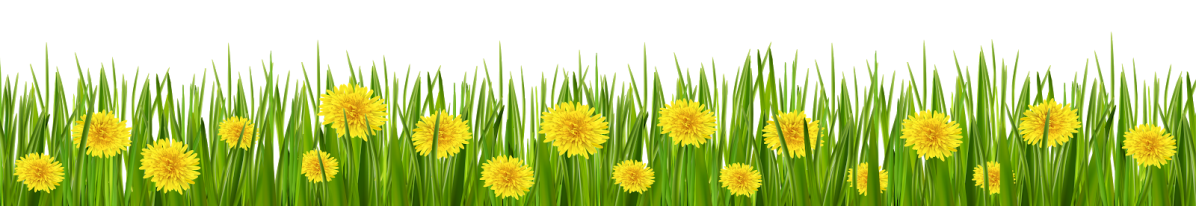 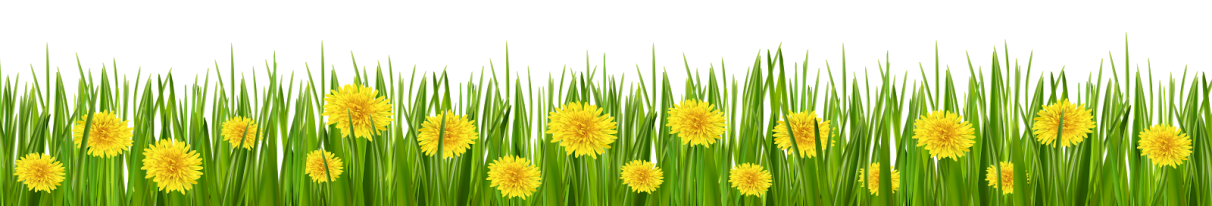       Всем известно как приходит весна. Где-то зацветает сакура, где-то багульник, а на полянке перед бабушкиным домом - желтый, яркий цветочек - одуванчик. Он самый первый появляется среди зеленой травы, как вестник солнышка, рассыпается тысячами солнечных лучиков и радует всех.     Мы с детства знаем эти желтенькие цветочки, с нетерпением ждем белые пушистые шарики, ведь на них так здорово дуть! Многие из нас плели из одуванчиков веночки, делали из зеленых стебельков "цепочки", а из ярких цветов - "часики". А сколько хлопот эти красивые  солнечные цветы доставляли нашим мамам, когда мы пачкались сорванным растением так, что им трудно было отстирать одежду. Но руки сами тянулись к маленьким "солнышкам" и казалось, что если сорвать чудо-цветок аккуратно, то можно не испортить свою репутацию.     Повзрослев, мы узнали, что каждый год 30 мая во всем мире празднуется День желтых от одуванчиков носов. А, значит, это веселый праздник позволяет каждому вновь стать маленьким и с огромным удовольствием и озорством нюхать любимый цветок детства и не бояться испачкаться!    Старинная сказка рассказывает, что когда-то про одуванчики никто не знал. С грустью встречали люди весну, поэтому и попросили солнце подарить им красивые цветы. Услышав их, солнце послало свои золотые лучики на весеннюю траву, заиграли они солнечными зайчиками и стали веселыми желтыми цветами - одуванчиками. С тех пор они так любят солнышко, что постоянно поворачивают вслед за ним свою головку-цветок.    Это веселое растение с пышной белой прической растет везде: по садам, лугам, вдоль дорог, в огородах, в полях, на лесных опушках. В нем столько жизнестойкости, что оно способно прорасти даже через камни. Как говорит моя бабушка "его нет только там, где не живет человек".     На самом деле этот солнечный цветок, родом из Средиземноморья, очень быстро стал известен по всему земному шару,  благодаря развитию земледелия и торговли в средние века. На Руси его называли по-разному: бабушкина трава, летушки, солдатики, ветродуй, хотя в переводе с греческого одуванчик означает "волнение".     Многие огородники воспринимают одуванчики  как один из самых опасных сорняков на культурных грядках, ведь они легко и просто пускают свои корни. Однако, "профессия" этого растения более благородная: настой листьев и корней защищает овощные и ягодные культуры от вредителей.    В народе солнечные цветочки называют "жизненным элексиром", даже приговорка старинная есть: "Одуванчик, ты мне друг, помоги унять недуг". Действительно, его используют при высоком давлении, для очищения крови, при недостатке витаминов.       К тому же косметологи выяснили, что в листьях одуванчика много магния и стали использовать его в качестве крема-маски для лица, которая  улучшает состояние кожи.     Известен одуванчик и кулинарам, ведь из его листьев полезно готовить салаты и приправы, из желтых бутончиков варят варенье, корни сушат для чая и поджаривают для кофе, а его лепестками окрашивают тесто.    Как определить прогноз погоды, не имея никаких приборов? Поможет одуванчик, ведь он является прекрасным барометром!  Понаблюдайте за ним и заметите, что закрывшиеся цветочки в солнечную погоду указывают на скорый дождь и наоборот.    Кроме погоды по одуванчику определят время. В ясный день его корзинки открываются в шесть часов утра и закрываются в три часа дня. В ненастную - они совсем не откроются. По воспоминаниям бабушки, в детстве они с ровесниками дули три раза на головку одуванчика, и были уверены, что число оставшихся семян указывало который час.     В славянской культуре по плетеному венку из одуванчиков добрые молодцы определяли мастерство девушки, а девушки гадали на венках, сплетенных из одуванчиков, пуская их по реке: чей венок утонет, ту ждет в ближайшее время свадьба.    По рассказам бабушки ее мама, будучи девчонкой, визуально посылала отцу на фронт весточку, дуя на головку одуванчика в направлении военных действий  и мысленно просила отца поскорее вернуться домой.       А я и сегодня загадывая желание  , сдувая с одуванчика его волшебные зонтики. Главное - посильнее дуть, чтобы его седая головка стала пустой, тогда загаданное точно сбудется.      Все сказанное выше подтверждает, что этот маленький желтенький цветок. действительно, посланник солнца, несущий нам свет и доброту. Глядя на это чудо, хочется улыбнуться, загадать желание, почувствовать радость от ясного дня. Поэтому 16 июля 2019 года в московском саду "Эрмитаж" был установлен памятник "Одуванчик" - символ мира и доброты, изготовленный из бронзы скульптором Г.Потоцким.      Внешний вид скульптуры - раскрытые ладошки, словно раскрытые глаза на мир. Они олицетворяют государства мира, образуя форму шара, словно говоря нам: пока будет добро, будет жить земля. Упавшая на листья одна из ладошек символизирует хрупкость мира. Действительно,  прикоснитесь к белой шапке одуванчика и она рассыпется. Но не погибнет, потому, что прорастет сотнями других. Значит, доброту невозможно уничтожить и мир одинаково необходим всем. Такие памятники уже стоят в 35 странах мира.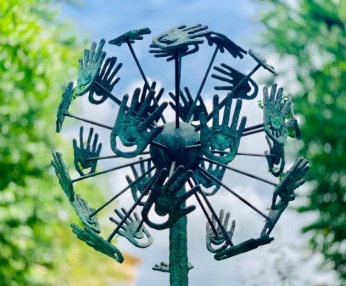      Вся представленная выше информация убеждает меня в том, что при возможности права выбора символа моей малой родины из растений, я бы обязательно выбрала одуванчик. Ведь именно такой символ создает пример образца мирной жизни, благополучия и процветания  не только на моей малой родине, но и во всем мире.Желтый одуванчик, словно сарафанчик,Одевает землю, бережет от бед.Радуется солнцу, помогает людямОн на протяжении уже многих лет.  (авт)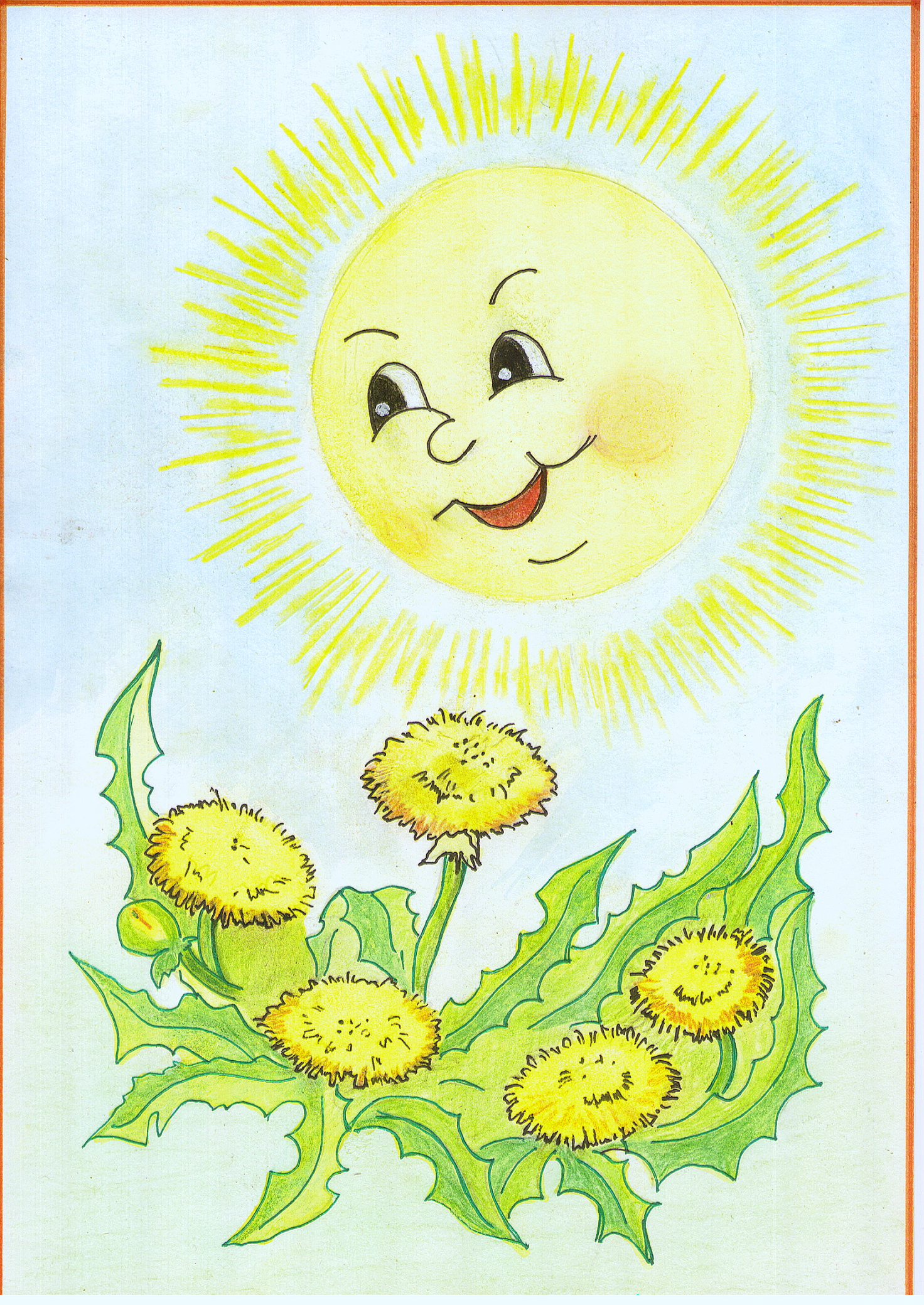 